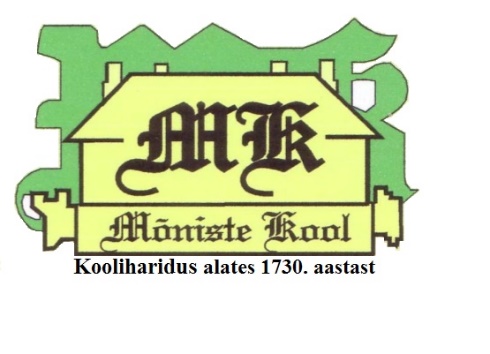 MÕNISTE KOOLI SÜNDMUSTE KALENDER VEEBRUAR - JUUNI 2019MÕNISTE KOOLI SÜNDMUSTE KALENDER VEEBRUAR - JUUNI 2019MÕNISTE KOOLI SÜNDMUSTE KALENDER VEEBRUAR - JUUNI 2019MÕNISTE KOOLI SÜNDMUSTE KALENDER VEEBRUAR - JUUNI 2019 AEG SÜNDMUSKORRALDAJA koolisTOIMUMISE KOHTVeebruar07.02.Koolinoorte sisekergejõustiku MV Virve TammVõrus08.025.-7. kl KEAT (algatus Kaitse End ja Aita Teist) loengKaie Kirchkoolimajas12.02.Tüdrukute saalihoki maakondlik võistlusVirve TammVõrus13.02Keskkonnahoiupäev „Sooja soki ja kampsuni päev“Kaie Kirchkoolimajas14.02.Poiste saalihoki maakondlik võistlusVirve Tamm Võrus14.02.SõbrapäevÕpilasesinduskoolimajas14.02.LA sõbrapäevLasteaia õpetajadVõru mänguklubi „Pätu“14.02.	Mõniste, Hargla ja Lüllemäe koolide „Suur klassiõhtu“Hargla nooredMõniste Rahvamajas18. 02 8.- 9. kl Võru Gümnaasium tutvustab oma kooliVirve Tammkoolimajas19.02.Suusatamine HaanjasVirve TammHaanja suusaradadel21.02.Eesti Vabariigi 101. aastapäeva kontsert-aktusKülli MannasMõniste Rahvamajas21.02.NK/KT pidulik koondus, uute liikmete vastuvõttHeli EskoKuldres22.02. VAHEAEGMärts04.03Vanema kooliastme kinoskäik, film „Tõde ja õigus“Marin KuslapVarstu05.03.Vastlapäev9. klasskoolimaja juures06.03.EKSL-i murdmaasuusatamisvõistlusedVirve TammHaanjas08.03.Wana Wõromaa Wunkorkester esinemineKadri  LaubeMõniste Rahvamajas13.035.-7. kl KEAT Kaitseliidu koolitusKaie Kirchkoolimajas13.038. ja 9. klasside kutsesuunitluslik õppekäikMarin KuslapVäimela, Tartu14.02Emakeelepäev Marika Leppkoolimajas15.03.Tähelepanu Start Võrumaa II etapp 2.-5. klassVirve TammVõru Spordikeskus15.03Wana Wõromaa Wunkorkester esinemine teistes koolidesKadri LaubeKääpa, Pikakannu koolis15.03TRIMESTRI PIDULIK LÕPETAMINEMerike Ruven, Maarika Niidumaakoolimajas, fuajees19.03Saalihoki vabariiklikud võistlusedVirve TammValgas21.03Matemaatikavõistlus „Känguru“Ene Müürseppkoolimajas18 – 22.03Tervisliku toitumise nädalKaie Kirch koolimajas22 – 23.03Noorkotkaste, kodutütarde piirkondlik laagerHeli Eskokoolimajas29.03Mälestustund seoses 70. a möödumisega küüditamisestAsta PazuhanitšMehkal, Kuutsilmärts- aprillLasteaialaste teatrikülastusLasteaia õpetajadVõrusAprill01.04Riskikäitumise ennetamise koolitus 8. ja 9. klassideleMarin KuslapRõuges04.04Uurimusliku õppe päevÕpetajad koostöösÕppetöö etteantud tingimustel kodusaprilli algusLasteaialaste õppepäev PähnilAnne AntsovPähni05.04Wana Wõromaa Wunkorkestri kontsertKadri LaubeRäpina kant19.04Wana Wõromaa Wunkorkestri laagerKadri LaubeVõrus18.04Võrukeelsel näitemängupäeval osalemineAsta PazuhanitšPuigal22 – 28.04VAHEAEG29.04 – 2.05KogumisnäitusChristina Möllitskoolimajasaprilli lõppLasteaia kevadmatkSiiri TroskaMai2.-4.057.-8. kl Palanga reisilEne MüürseppLeedumai algusTalgupäev „Teeme ära!“Merike Ruvenkoolimaja juures, tee äärtes08.05Murdmaajooksu maakondlikud võistlusedVirve TammVõrus16.05Maakondlikud teatejooksude võistlusedVirve TammVõrus21.05Maakondlik kergejõustiku võistlusVirve TammVõrusLasteaia õppekäik piirkonna taludesseSiiri Troska, Anne AntsovMõniste, Vastse-Roosa24.05Tutipidu8. klasskoolimajas24.05LASTEAIA LÕPUPIDULasteaia õpetajadkokkuleppel lapsevanematega lasteaias või rahvamajasmai lõpusMuusikapesa kevadkontsertMuusikapesa õpetajadkoolimajasmai lõpusÕppekäik Võrtsjärve äärde (lasteaed ja kool)Kaie Kirch, Heli Esko, Virve TiitsVõrtsjärve Limnoloogiajaam30.05MuusikapäevkülalisesinejakoolimajasJuuni01.06.Rõuge valla laulu- ja tantsupiduKülli MannasMissosjuuni algusEkskursioonide päevjuuni algusKoolisisene peotantsuvõistlusReno Olle, Virve TammMõniste RahvamajasÕppekäik Nopri tallu ja meiereisseAnne Antsov, Heli Esko, Virve TiitsMisso, NopriMatka ja mängude päevKlassijuhatajadRõuge valla piiresSpordipäevVirve Tammkoolimaja juures11.06KOLMANDA TRIMESTRI JA ÕPPEAASTA PIDULIK LÕPETAMINEMerike Ruven, Maarika Niidumaakoolimajas12.06Algab SUVEVAHEAEG15.06LÕPUPIDU kell 15.00Cristina Möllits ja 8. klassMõniste Rahvamajas